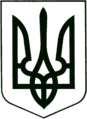 УКРАЇНА
МОГИЛІВ-ПОДІЛЬСЬКА МІСЬКА РАДА
ВІННИЦЬКОЇ ОБЛАСТІВИКОНАВЧИЙ КОМІТЕТ                                                           РІШЕННЯ №276Від 14.09.2023р.                                              м. Могилів-ПодільськийПро висунення кандидатури __________________для представлення до присвоєння почесного звання України «Мати-героїня»         Керуючись ст. 34 Закону України «Про місцеве самоврядування в Україні», відповідно до Закону України «Про державні нагороди України», Указу Президента України від 29 червня 2001 року №476 «Про почесні звання України», враховуючи протокол комісії з питань нагород при виконавчому комітеті Могилів-Подільської міської ради «Про розгляд кандидатур для представлення до присвоєння почесного звання України «Мати-героїня» від 12.09.2023 року №1, -виконком міської ради ВИРІШИВ:        1. Висунути кандидатуру ___________________________, _________ року народження, яка народила та виховала до восьмирічного віку п’ятьох дітей для представлення до присвоєння почесного звання України «Мати-героїня».        2. Управлінню праці та соціального захисту населення міської ради                  (Дейнега Л.І.) підготувати необхідні документи та здійснити заходи згідно з чинним законодавством.        3. Контроль за виконанням даного рішення покласти на заступника міського голови з питань діяльності виконавчих органів Слободянюка М.В..             Міський голова                                                    Геннадій ГЛУХМАНЮК